Тел: (4212) 912-888 (факс),8-914-406-2624, 20-11-95, 25-01-07,8-914-406-2406, 8-914-542-0109bestlogist27@yandex.ru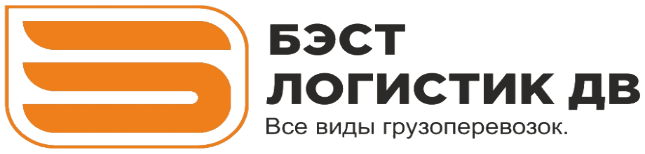  Приложение № 1 к договору транспортно-экспедиторских услуг № _________ от _____.______. 201____ г. Приложение № 1 к договору транспортно-экспедиторских услуг № _________ от _____.______. 201____ г. Приложение № 1 к договору транспортно-экспедиторских услуг № _________ от _____.______. 201____ г. Приложение № 1 к договору транспортно-экспедиторских услуг № _________ от _____.______. 201____ г. Приложение № 1 к договору транспортно-экспедиторских услуг № _________ от _____.______. 201____ г. Приложение № 1 к договору транспортно-экспедиторских услуг № _________ от _____.______. 201____ г. Приложение № 1 к договору транспортно-экспедиторских услуг № _________ от _____.______. 201____ г. Приложение № 1 к договору транспортно-экспедиторских услуг № _________ от _____.______. 201____ г. Приложение № 1 к договору транспортно-экспедиторских услуг № _________ от _____.______. 201____ г.ЗАЯВКА НА ОКАЗАНИЕ УСЛУГ (ПОРУЧЕНИЕ ЭКСПЕДИТОРУ)(авто, авиа, почтово-багажный, смешанный вид)ЗАЯВКА НА ОКАЗАНИЕ УСЛУГ (ПОРУЧЕНИЕ ЭКСПЕДИТОРУ)(авто, авиа, почтово-багажный, смешанный вид)ЗАЯВКА НА ОКАЗАНИЕ УСЛУГ (ПОРУЧЕНИЕ ЭКСПЕДИТОРУ)(авто, авиа, почтово-багажный, смешанный вид)ЗАЯВКА НА ОКАЗАНИЕ УСЛУГ (ПОРУЧЕНИЕ ЭКСПЕДИТОРУ)(авто, авиа, почтово-багажный, смешанный вид)ЗАЯВКА НА ОКАЗАНИЕ УСЛУГ (ПОРУЧЕНИЕ ЭКСПЕДИТОРУ)(авто, авиа, почтово-багажный, смешанный вид)ЗАЯВКА НА ОКАЗАНИЕ УСЛУГ (ПОРУЧЕНИЕ ЭКСПЕДИТОРУ)(авто, авиа, почтово-багажный, смешанный вид)№ _____________________№ _____________________№ _____________________ЗАЯВКА НА ОКАЗАНИЕ УСЛУГ (ПОРУЧЕНИЕ ЭКСПЕДИТОРУ)(авто, авиа, почтово-багажный, смешанный вид)ЗАЯВКА НА ОКАЗАНИЕ УСЛУГ (ПОРУЧЕНИЕ ЭКСПЕДИТОРУ)(авто, авиа, почтово-багажный, смешанный вид)ЗАЯВКА НА ОКАЗАНИЕ УСЛУГ (ПОРУЧЕНИЕ ЭКСПЕДИТОРУ)(авто, авиа, почтово-багажный, смешанный вид)ЗАЯВКА НА ОКАЗАНИЕ УСЛУГ (ПОРУЧЕНИЕ ЭКСПЕДИТОРУ)(авто, авиа, почтово-багажный, смешанный вид)ЗАЯВКА НА ОКАЗАНИЕ УСЛУГ (ПОРУЧЕНИЕ ЭКСПЕДИТОРУ)(авто, авиа, почтово-багажный, смешанный вид)ЗАЯВКА НА ОКАЗАНИЕ УСЛУГ (ПОРУЧЕНИЕ ЭКСПЕДИТОРУ)(авто, авиа, почтово-багажный, смешанный вид)(присваивается экспедитором)(присваивается экспедитором)(присваивается экспедитором)ЗАЯВКА НА ОКАЗАНИЕ УСЛУГ (ПОРУЧЕНИЕ ЭКСПЕДИТОРУ)(авто, авиа, почтово-багажный, смешанный вид)ЗАЯВКА НА ОКАЗАНИЕ УСЛУГ (ПОРУЧЕНИЕ ЭКСПЕДИТОРУ)(авто, авиа, почтово-багажный, смешанный вид)ЗАЯВКА НА ОКАЗАНИЕ УСЛУГ (ПОРУЧЕНИЕ ЭКСПЕДИТОРУ)(авто, авиа, почтово-багажный, смешанный вид)ЗАЯВКА НА ОКАЗАНИЕ УСЛУГ (ПОРУЧЕНИЕ ЭКСПЕДИТОРУ)(авто, авиа, почтово-багажный, смешанный вид)ЗАЯВКА НА ОКАЗАНИЕ УСЛУГ (ПОРУЧЕНИЕ ЭКСПЕДИТОРУ)(авто, авиа, почтово-багажный, смешанный вид)ЗАЯВКА НА ОКАЗАНИЕ УСЛУГ (ПОРУЧЕНИЕ ЭКСПЕДИТОРУ)(авто, авиа, почтово-багажный, смешанный вид)от «___»___________201__ г.от «___»___________201__ г.от «___»___________201__ г.информация о грузоотправителенаименование грузоотправителяинформация о грузоотправителетелефоны грузоотправителя и контактное лицоинформация о грузоотправителеэкспедирование в пункте отправления (заполняется при необходимости)да/нет адрес:адрес:адрес:адрес:адрес:адрес:информация о грузоотправителережим работы  складас ___-____ до ___-___ перерыв с ___-___ до ___-___с ___-____ до ___-___ перерыв с ___-___ до ___-___с ___-____ до ___-___ перерыв с ___-___ до ___-___с ___-____ до ___-___ перерыв с ___-___ до ___-___с ___-____ до ___-___ перерыв с ___-___ до ___-___с ___-____ до ___-___ перерыв с ___-___ до ___-___с ___-____ до ___-___ перерыв с ___-___ до ___-___пункт отправления  (населенный пункт)пункт отправления  (населенный пункт)пункт назначения    (населенный пункт)пункт назначения    (населенный пункт)вид перевозки (нужное подчеркнуть)вид перевозки (нужное подчеркнуть)авто / авиа / жд (грузовая, почтово-багажная скорость) / смешанный вид транспортаавто / авиа / жд (грузовая, почтово-багажная скорость) / смешанный вид транспортаавто / авиа / жд (грузовая, почтово-багажная скорость) / смешанный вид транспортаавто / авиа / жд (грузовая, почтово-багажная скорость) / смешанный вид транспортаавто / авиа / жд (грузовая, почтово-багажная скорость) / смешанный вид транспортаавто / авиа / жд (грузовая, почтово-багажная скорость) / смешанный вид транспортаавто / авиа / жд (грузовая, почтово-багажная скорость) / смешанный вид транспортаПримечание (кол-во транспортных средств)Примечание (кол-во транспортных средств)информация о грузе (заполняется в обязательном порядке)наименование и характер грузаинформация о грузе (заполняется в обязательном порядке)количество местинформация о грузе (заполняется в обязательном порядке)вид упаковки грузаинформация о грузе (заполняется в обязательном порядке)вес груза, кг.информация о грузе (заполняется в обязательном порядке)объем груза, м³информация о грузе (заполняется в обязательном порядке)габариты и другие особенности грузаинформация о грузе (заполняется в обязательном порядке)дата готовности грузаинформация о грузе (заполняется в обязательном порядке)температурный режим(нужное подчеркнуть)Без соблюденияБез соблюденияБез соблюдениятепло_____________тепло_____________тепло_____________холод______________информация о грузе (заполняется в обязательном порядке)документ, необходимый для получения грузаинформация о грузе (заполняется в обязательном порядке)стоимость груза  Страхование за счет клиента (страховая ставка оговаривается отдельно) Страхование за счет клиента (страховая ставка оговаривается отдельно)да / нетда / нетда / нетда / нетда / нетда / нетда / нетинформация о грузополучателенаименование грузополучателяинформация о грузополучателетелефоны грузополучателя и контактное лицоинформация о грузополучателеэкспедирование в пункте назначения (заполняется при необходимости)да/нетда/нетадрес:адрес:адрес:адрес:адрес:информация о грузополучателережим работы складас ____ до _____ перерыв с _____ до _____с ____ до _____ перерыв с _____ до _____с ____ до _____ перерыв с _____ до _____с ____ до _____ перерыв с _____ до _____с ____ до _____ перерыв с _____ до _____с ____ до _____ перерыв с _____ до _____с ____ до _____ перерыв с _____ до _____Банковские реквизиты плательщика для выставления счета:(название, ИНН, КПП, юридический адрес, почтовый адрес, телефон факс)Банковские реквизиты плательщика для выставления счета:(название, ИНН, КПП, юридический адрес, почтовый адрес, телефон факс)Форма оплаты (нужное подчеркнуть)Форма оплаты (нужное подчеркнуть)наличный / безналичныйналичный / безналичныйналичный / безналичныйналичный / безналичныйналичный / безналичныйналичный / безналичныйналичный / безналичныйДополнительные услуги (нужное подчеркнуть)Дополнительные услуги (нужное подчеркнуть)грузчикгрузчикгрузчикгрузчикгрузчикупаковкаупаковкаПРИМЕЧАНИЕПРИМЕЧАНИЕПРИМЕЧАНИЕПРИМЕЧАНИЕПРИМЕЧАНИЕПРИМЕЧАНИЕПРИМЕЧАНИЕПРИМЕЧАНИЕПРИМЕЧАНИЕКлиент обязан предоставить документы, подтверждающие безопасность груза (сертификаты, разрешения)Клиент извещен о требованиях экспедитора к таре, упаковке, маркировке грузового места.Клиент  при несоблюдении требований возмещает дополнительные затраты, связанные с неточной  и неполной информацией  в заявке (простой, прогон автомобиля и прочие)________________________          _________________________________    ___________    «___»___________ 201__ г.Должность                                         ФИО уполномоченного лица                Подпись                          Дата         М.П.Клиент обязан предоставить документы, подтверждающие безопасность груза (сертификаты, разрешения)Клиент извещен о требованиях экспедитора к таре, упаковке, маркировке грузового места.Клиент  при несоблюдении требований возмещает дополнительные затраты, связанные с неточной  и неполной информацией  в заявке (простой, прогон автомобиля и прочие)________________________          _________________________________    ___________    «___»___________ 201__ г.Должность                                         ФИО уполномоченного лица                Подпись                          Дата         М.П.Клиент обязан предоставить документы, подтверждающие безопасность груза (сертификаты, разрешения)Клиент извещен о требованиях экспедитора к таре, упаковке, маркировке грузового места.Клиент  при несоблюдении требований возмещает дополнительные затраты, связанные с неточной  и неполной информацией  в заявке (простой, прогон автомобиля и прочие)________________________          _________________________________    ___________    «___»___________ 201__ г.Должность                                         ФИО уполномоченного лица                Подпись                          Дата         М.П.Клиент обязан предоставить документы, подтверждающие безопасность груза (сертификаты, разрешения)Клиент извещен о требованиях экспедитора к таре, упаковке, маркировке грузового места.Клиент  при несоблюдении требований возмещает дополнительные затраты, связанные с неточной  и неполной информацией  в заявке (простой, прогон автомобиля и прочие)________________________          _________________________________    ___________    «___»___________ 201__ г.Должность                                         ФИО уполномоченного лица                Подпись                          Дата         М.П.Клиент обязан предоставить документы, подтверждающие безопасность груза (сертификаты, разрешения)Клиент извещен о требованиях экспедитора к таре, упаковке, маркировке грузового места.Клиент  при несоблюдении требований возмещает дополнительные затраты, связанные с неточной  и неполной информацией  в заявке (простой, прогон автомобиля и прочие)________________________          _________________________________    ___________    «___»___________ 201__ г.Должность                                         ФИО уполномоченного лица                Подпись                          Дата         М.П.Клиент обязан предоставить документы, подтверждающие безопасность груза (сертификаты, разрешения)Клиент извещен о требованиях экспедитора к таре, упаковке, маркировке грузового места.Клиент  при несоблюдении требований возмещает дополнительные затраты, связанные с неточной  и неполной информацией  в заявке (простой, прогон автомобиля и прочие)________________________          _________________________________    ___________    «___»___________ 201__ г.Должность                                         ФИО уполномоченного лица                Подпись                          Дата         М.П.Клиент обязан предоставить документы, подтверждающие безопасность груза (сертификаты, разрешения)Клиент извещен о требованиях экспедитора к таре, упаковке, маркировке грузового места.Клиент  при несоблюдении требований возмещает дополнительные затраты, связанные с неточной  и неполной информацией  в заявке (простой, прогон автомобиля и прочие)________________________          _________________________________    ___________    «___»___________ 201__ г.Должность                                         ФИО уполномоченного лица                Подпись                          Дата         М.П.Клиент обязан предоставить документы, подтверждающие безопасность груза (сертификаты, разрешения)Клиент извещен о требованиях экспедитора к таре, упаковке, маркировке грузового места.Клиент  при несоблюдении требований возмещает дополнительные затраты, связанные с неточной  и неполной информацией  в заявке (простой, прогон автомобиля и прочие)________________________          _________________________________    ___________    «___»___________ 201__ г.Должность                                         ФИО уполномоченного лица                Подпись                          Дата         М.П.Клиент обязан предоставить документы, подтверждающие безопасность груза (сертификаты, разрешения)Клиент извещен о требованиях экспедитора к таре, упаковке, маркировке грузового места.Клиент  при несоблюдении требований возмещает дополнительные затраты, связанные с неточной  и неполной информацией  в заявке (простой, прогон автомобиля и прочие)________________________          _________________________________    ___________    «___»___________ 201__ г.Должность                                         ФИО уполномоченного лица                Подпись                          Дата         М.П.